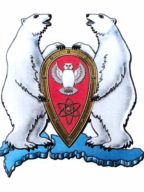 СОВЕТ ДЕПУТАТОВМУНИЦИПАЛЬНОГО ОБРАЗОВАНИЯГОРОДСКОЙ ОКРУГ «НОВАЯ ЗЕМЛЯ»(пятого созыва)  Седьмая сессияРЕШЕНИЕ14 июня 2017 г.                                                                                            № 41/06-01 О назначении секретаря конкурсной комиссии по отбору кандидатур на должность главы муниципального образования «Новая Земля»В соответствии с частью 2.1 статьи 36 Федерального закона от 06 октября 2003 года № 131-ФЗ «Об общих принципах организации местного самоуправления в Российской Федерации», областным законом от 23 сентября 2004 года № 259-внеоч.-ОЗ «О реализации государственных полномочий Архангельской области в сфере правового регулирования организации и осуществления местного самоуправления», Уставом муниципального образования «Новая Земля» от 20.04.2012 № 02 (с последующими изменениями), Положением «О проведении конкурса по отбору кандидатур на должность главы муниципального образования «Новая Земля» от 02.04.2016 № 239 (в ред. от 14.06.2016 № 263, от  06.12.2016 № 14, от 19.04.2017 № 42),Совет депутатов РЕШАЕТ:1. Назначить секретарем конкурсной комиссии по отбору кандидатур на должность главы муниципального образования «Новая Земля»:- Холод Оксану Михайловну, руководителя отдела организационной, кадровой и социальной работы администрации «Новая Земля».2. Решение подлежит опубликованию в газете «Новоземельские вести», размещению на официальном сайте городского округа «Новая Земля» в информационно-телекоммуникационной сети «Интернет».3. Настоящее решение вступает в силу со дня принятия.Председатель Совета депутатовмуниципального образования городской округ «Новая Земля»                                                                 Л.В. Марач